Территориальный орган Федеральной службы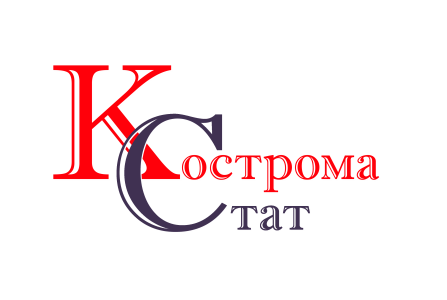 государственной статистикипо Костромской области156961, г. Кострома, ул. Красноармейская, д. 8; тел. (4942) 49-17-90, факс 49-17-97E-mail: p44_mail@gks.ru, http://kostroma.gks.ruПРЕСС-РЕЛИЗО подготовке к Всероссийской переписи населения 2020 года В октябре 2020 года на территории всей Российской Федерации пройдет очередная Всероссийская перепись населения. Это масштабное регулярное мероприятие, которое проводится каждые десять лет, позволит получить объективную и достоверную информацию о численности населения, ее структуре, распределении по территории страны, о национальном и языковом составе жителей, уровне их образования.С января текущего года органы государственной статистики начали подготовительные работы по организации и проведению переписи населения 2020 года на территории всех регионов России. Важнейшей из первоочередных подготовительных работ, проводимых в настоящее время, является актуализация картографического материала и формирование полной базы данных о числе жилых и нежилых строений, где проживает или может проживать население, подлежащее учету в ходе проведения переписи. С этой целью уполномоченные по вопросам переписи и инструкторы в городах и районах области взаимодействуют с органами местного самоуправления, департаментами области и другими организациями, способными предоставить актуальные сведения об адресном хозяйстве населенных пунктов Костромской области. В конце августа в Костромской области к работе приступят 180 регистраторов, которые путем натурного обхода домов и сравнения их с имеющимися данными в течение месяца будут актуализировать составленные списки адресов и картографические материалы. Регистраторы будут проверять наличие указателей с названиями улиц и номерами домов и уточнять численность населения,  проживающего в частном секторе.Несмотря на то, что в задачи регистраторов не входит заходить в дома (помещения), тем не менее, Костромастат надеется, что жители всей области с пониманием отнесутся к этому мероприятию.Ответственный за выпуск:отдел статистики населения, здравоохранения, образования, науки,культуры, ЖКХ, уровня жизни и обследований домашних хозяйств(4942) 49-17-08